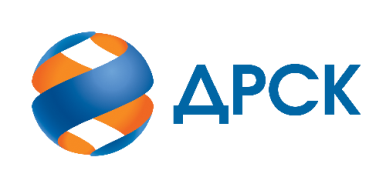 Акционерное Общество«Дальневосточная распределительная сетевая компания»ПРОТОКОЛ № 117/УР-Рзаседания Закупочной комиссии по конкурсу в электронной форме с участием только субъектов МСП на право заключения договора на выполнение работ «Капитальный ремонт ВЛ 35-6/10 кВ» (Лот № 4801-РЕМ-РЕМ ПРОД-2020-ДРСК)СПОСОБ И ПРЕДМЕТ ЗАКУПКИ: конкурс в электронной форме с участием только субъектов МСП на право заключения договора на выполнение работ «Капитальный ремонт ВЛ 35-6/10 кВ» (Лот № 4801-РЕМ-РЕМ ПРОД-2020-ДРСК).КОЛИЧЕСТВО ПОДАННЫХ ЗАЯВОК НА УЧАСТИЕ В ЗАКУПКЕ: 4 (четыре) заявки.КОЛИЧЕСТВО ОТКЛОНЕННЫХ ЗАЯВОК: 1 (одна) заявка.ВОПРОСЫ, ВЫНОСИМЫЕ НА РАССМОТРЕНИЕ ЗАКУПОЧНОЙ КОМИССИИ: О рассмотрении результатов оценки вторых частей заявок Об отклонении заявки Участника ООО "СТЭК"  О признании заявок соответствующими условиям Документации о закупке по результатам рассмотрения вторых частей заявокРЕШИЛИ:По вопросу № 1Признать объем полученной информации достаточным для принятия решения.Принять к рассмотрению вторые части заявок следующих участников:По вопросу № 3Отклонить 2270561/ООО «СТЭК» от дальнейшего рассмотрения на основании пп. а) п. 4.16.4 Документации о закупке, как несоответствующую следующим требованиям:По вопросу № 4Признать вторые части заявок следующих Участников:263472/ООО «Сельэлектрострой»263485/АО «Востоксельэлектросетьстрой»264682/ООО «Дальневосточная Монтажная Компания» соответствующими условиям Документации о закупке и принять их к дальнейшему рассмотрению. Секретарь Закупочной комиссии 1 уровня  		                                        М.Г.ЕлисееваКоваленко О.В.(416-2) 397-242город  Благовещенск«11» декабря 2019№ п/пИдентификационный номер УчастникаДата и время регистрации заявки26347211.11.2019 02:3426348511.11.2019 03:4626468212.11.2019 07:4227056119.11.2019 07:21№ п/пИдентификационный номер УчастникаДата и время регистрации заявки26347211.11.2019 02:3426348511.11.2019 03:4626468212.11.2019 07:4227056119.11.2019 07:21№ п/пОснования для отклоненияВо второй части заявки содержаться сведения о ценовом предложении Участника, что не соответствует п. 4.5.1.4 Документации о закупке в котором указано, что во вторую часть заявки должны входить документы, содержащие исключительно сведения об Участнике и информацию о его соответствии единым квалификационным требованиям Документации о закупке (в случае установления таковых) (без указания сведений о ценовом предложении Участника). Заявка участника содержит Оферту с указанием цены и сметы.